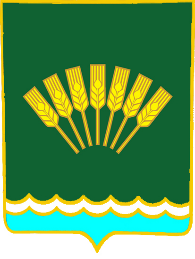 БОЙОРОҠ                                                                                            РАСПОРЯЖЕНИЕ  26 ноябрь 2019г.                                  № 85/1                          26 ноября 2019 г.               В соответствии со статьей 49 Уголовного кодекса Российской Федерации и ст. 28 Уголовно – исполнительного кодекса Российской Федерации, согласно Постановления судебного пристава – исполнителя о направлении лица, которому назначено административное наказание в виде обязательных работ, к месту отбывания наказания от 19.11.2019 № 02072/19/244955, принять Каранаева Айрата Минияровича 08.07.1973 года  рождения на работу по благоустройству территории, для обеспечения исполнения наказания в виде обязательных работ, на срок 100 (сто) часов с 26 ноября  2019 года.Глава сельского поселения                                                                         Октябрьский сельсовет                                                               А.А. Нестеренко